Välkomna på orientering med FK FinnNybörjar- och fortsättningsorienteringFör barn födda 2011–2019. Här kommer vi att gå in på orienteringens grunder, på ett lekfullt sätt. Inga förkunskaper behövs.Gruppen kommer delas i mindre grupper, exakt uppdelning bestäms när vi mottagit anmälningarna.Har ni några frågor eller funderingar kontakta Martin på telefon 070-548 87 09 eller Carl på telefon 070-650 54 14.Allmän informationNär: onsdagar kl. 17:30-18:30. Start vecka 14 och avslutning vecka 23. Höstens datum kommer senare.Vecka 16, 17 och 18 kommer det att vara ungdomstrippeln i terränglöpning i stället för orientering, inbjudan om detta kommer senare.Var: Samling vid utegymmet i Kronoskogen (se Laget.se/FKFinn/).Anmälan: Senast 24 mars till ungdom@fkfinn.com Uppge namn och födelseår.Anmälningsavgift: 250 kr, betalas till BG 960-5817. Märk med namn och födelsedatum. Anmälningsavgiften gäller för hela året.Har ni redan familjemedlemskap i FK Finn räknas det som anmälningsavgift. Det går bra att prova på vid två tillfällen innan avgiften betalas.Hoppas att vi ses!Ledarna i FK Finn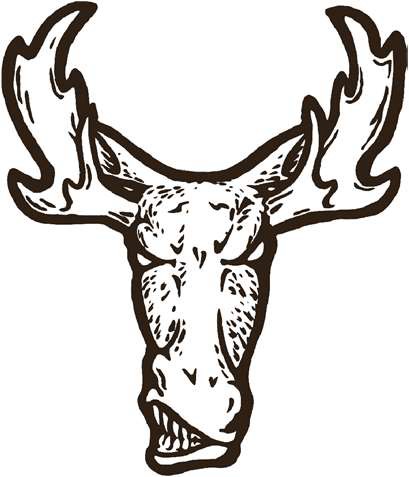 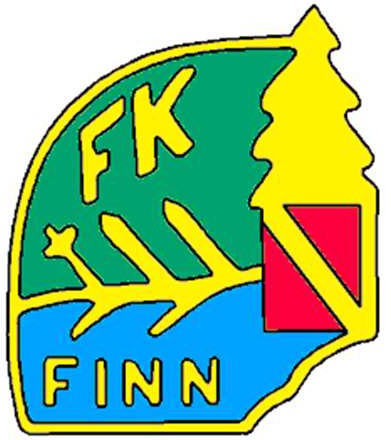 Laget.se/FKFinn/	ungdom@fkfinn.com